Investigating Prime FactorsInvestigating Prime FactorsInvestigating Prime FactorsInvestigating Prime FactorsInvestigating Prime FactorsInvestigating Prime FactorsCan all non-prime numbers be written as a product of prime factors?Investigate whether this is true for all numbers up to 55.Can all non-prime numbers be written as a product of prime factors?Investigate whether this is true for all numbers up to 55.Can all non-prime numbers be written as a product of prime factors?Investigate whether this is true for all numbers up to 55.Can all non-prime numbers be written as a product of prime factors?Investigate whether this is true for all numbers up to 55.Can all non-prime numbers be written as a product of prime factors?Investigate whether this is true for all numbers up to 55.Can all non-prime numbers be written as a product of prime factors?Investigate whether this is true for all numbers up to 55.2Prime20383Prime21394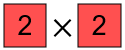 22405Prime23416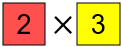 24427Prime25438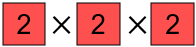 26449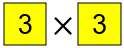 274510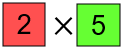 284611Prime294712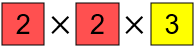 3048133149143250153351163452173553183654193755